от 31.05.2021 № 60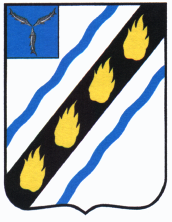 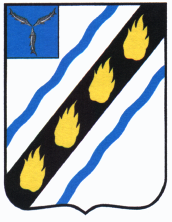 р.п. ПушкиноО внесении изменений в постановление администрации Пушкинского муниципального образования от 02.04.2019 №41 «Об утверждении административного регламента предоставления муниципальной услуги «Предоставления земельного участка, находящихся в муниципальной собственности, на торгах»В соответствии с Федеральным законом от 27 июля 2010 г. N 210-ФЗ "Об организации предоставления государственных и муниципальных услуг", руководствуясь Федеральным законом от 29.07.2017 N 217-ФЗ "О ведении гражданами садоводства и огородничества для собственных нужд и о внесении изменений в отдельные законодательные акты Российской Федерации", Уставом Пушкинского муниципального образования, администрация Пушкинского муниципального образования ПОСТАНОВЛЯЕТ:1.  Внести в Приложение №1 постановления администрации Пушкинского муниципального образования от 02.04.2019 №41 «Об утверждении административного регламента предоставления муниципальной услуги «Предоставления земельного участка, находящихся в муниципальной собственности, на торгах» (далее - Регламент), (с изменениями от 23.01.2020 №02; от 08.06.2020 №59 ) следующие изменения:- пп. «г» п. 43 Регламента изложить в новой редакции:«г) в отношении земельного участка отсутствуют сведения о технических условиях подключения (технологического присоединения) объектов к сетям инженерно-технического обеспечения, за исключением случаев, если в соответствии с разрешенным использованием земельного участка не предусматривается возможность строительства зданий, сооружений;»- пп. «н» п. 43 Регламента изложить в новой редакции:«н) земельный участок расположен в границах территории, в отношении которой заключен договор о ее комплексном развитии;».2. Настоящее постановление вступает в силу со дня его подписания и подлежит официальному обнародованию в официальном порядке.Глава администрации Пушкинского муниципального образования 				          	     Н.И. Павленко